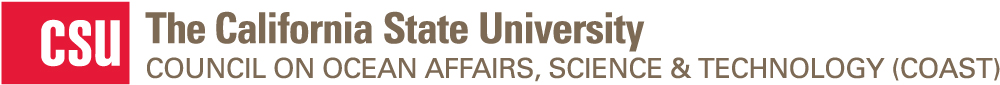 Short course, workshop and symposia (SC/WKSHP/SYM)PROPOSAL COVER PAGE ay 2017-18All information must be typed. The Cover Page must be included with the rest of the proposal materials in one single pdf file sent to csucoast@csumb.edu. Application Submission (Pre-Award Office)Proposed Short Course/Workshop/Symposium Title:Proposed Short Course/Workshop/Symposium Title:Proposed Short Course/Workshop/Symposium Title:Proposed Short Course/Workshop/Symposium Title:Proposed Short Course/Workshop/Symposium Title:Proposed Short Course/Workshop/Symposium Title:Proposed Short Course/Workshop/Symposium Title:Total Amount of Funding Requested from COAST:Total Amount of Funding Requested from COAST:Total Amount of Funding Requested from COAST:Total Amount of Funding Requested from COAST:Total Amount of Funding Requested from COAST:Total Amount of Funding Requested from COAST:Total Amount of Funding Requested from COAST:Proposed Date(s): Proposed Date(s): Proposed Date(s): Proposed Date(s): Proposed Date(s): Proposed Date(s): Proposed Date(s): Proposed Location: Proposed Location: Proposed Location: Proposed Location: Proposed Location: Proposed Location: Proposed Location: Date Proposal Submitted:Date Proposal Submitted:Date Proposal Submitted:Date Proposal Submitted:Date Proposal Submitted:Date Proposal Submitted:Date Proposal Submitted:Principal Investigator Principal Investigator Principal Investigator Principal Investigator Principal Investigator Principal Investigator Principal Investigator Name:Name:Campus: Department: Department: Email:Phone:Phone:Co-Principal Investigator (cut and paste this section for additional co-PIs)Co-Principal Investigator (cut and paste this section for additional co-PIs)Co-Principal Investigator (cut and paste this section for additional co-PIs)Co-Principal Investigator (cut and paste this section for additional co-PIs)Co-Principal Investigator (cut and paste this section for additional co-PIs)Co-Principal Investigator (cut and paste this section for additional co-PIs)Co-Principal Investigator (cut and paste this section for additional co-PIs)Name:Name:Campus:Department:Department:Email:Phone:Phone:Submitted By:Submitted By:Campus:Campus:Position:Position:Email:Email:Phone:Phone: